В рамках празднования 70-летия Победы в Великой Отечественной Войне учащиеся школы приняли участие в акции "Посылка ветерану" . На уроках технологии  был изготовлен и оформлен  посылочный ящик. Посылка была наполнена творческими поделками учащихся и отправлена в Кесемской дом интернат для престарелых и инвалидов.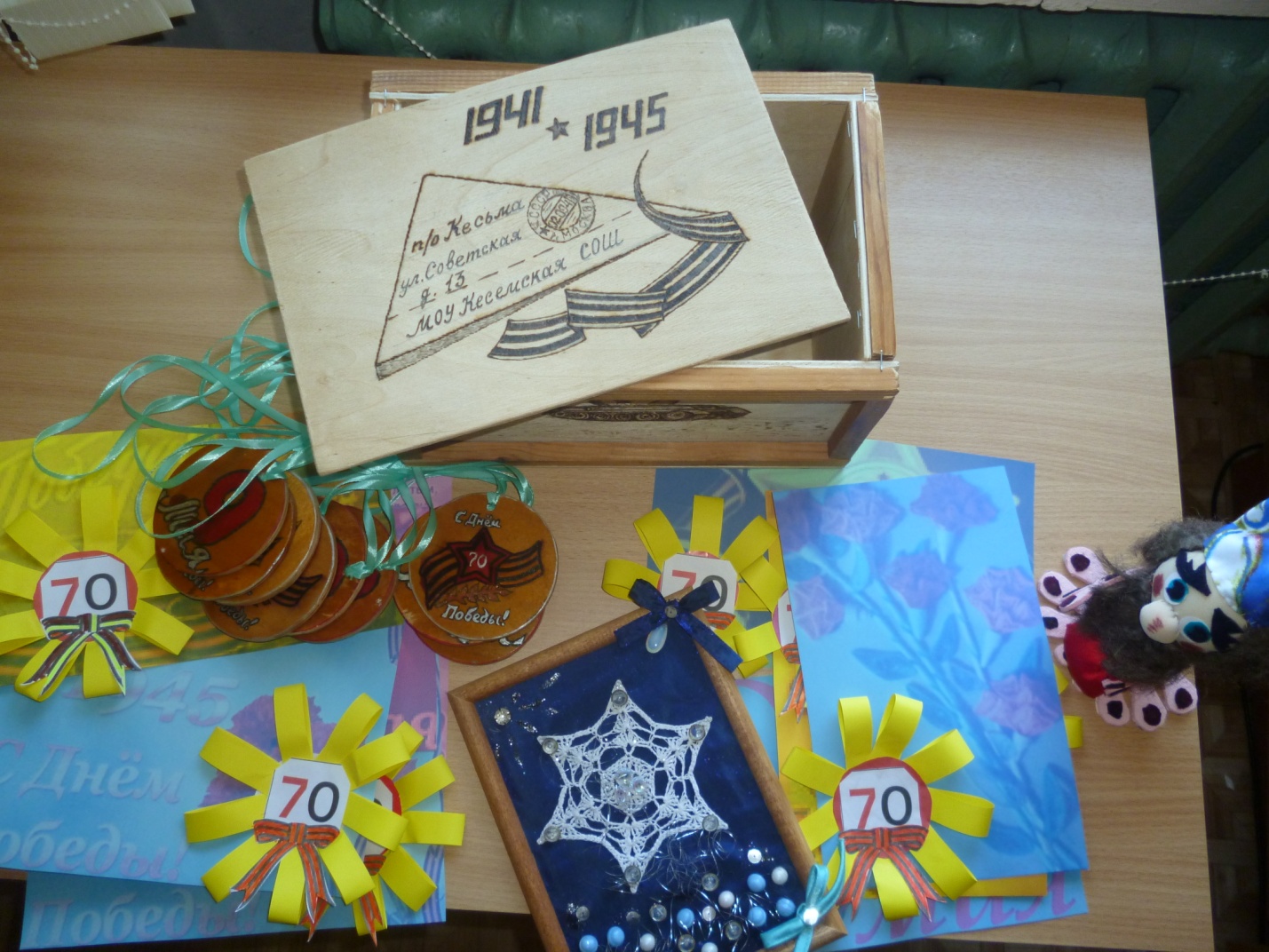 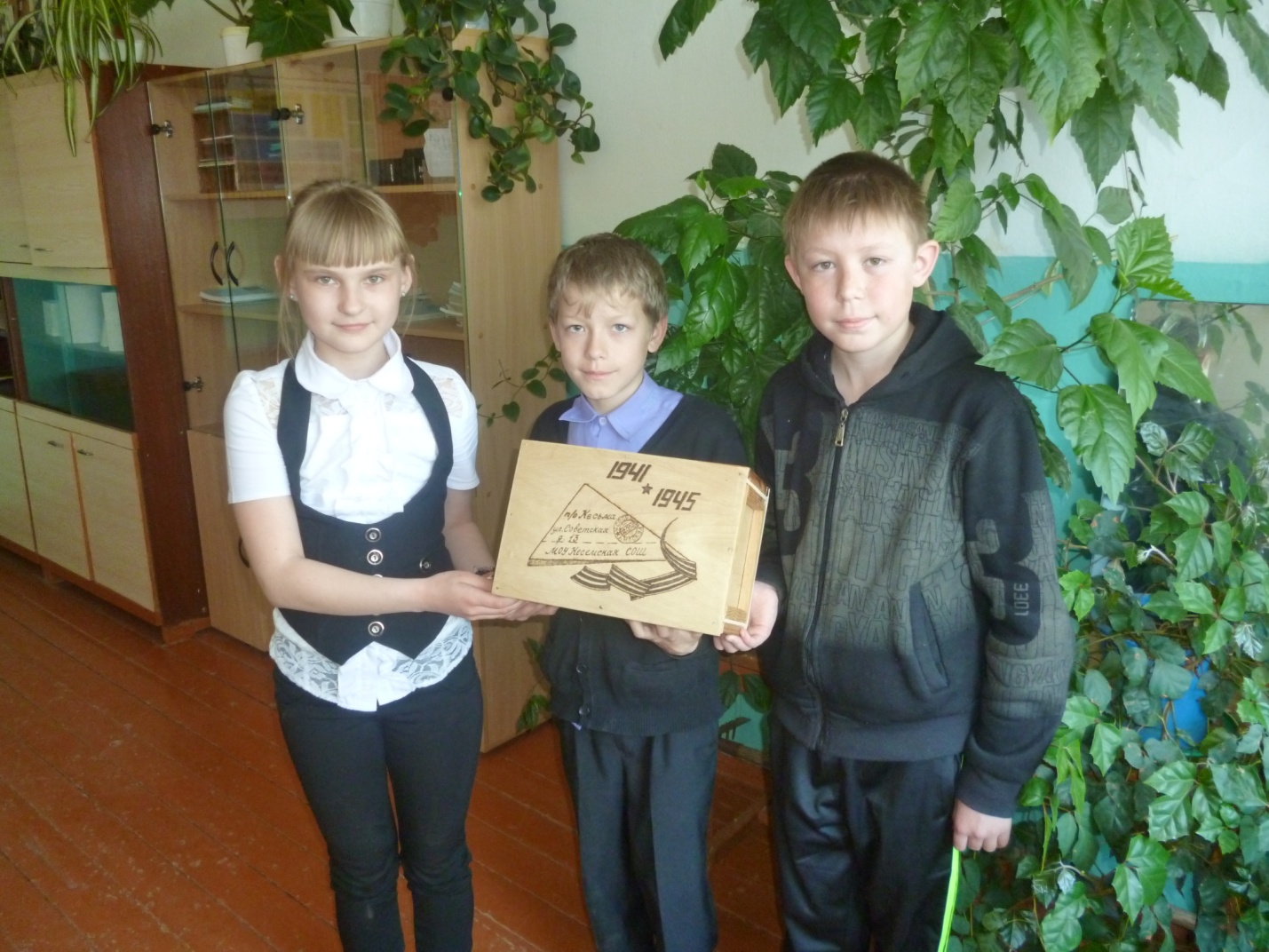 